Aufgabe:inhaltsbezogene mathematische Kompetenzeninhaltsbezogene mathematische Kompetenzenallgemeine mathematischeKompetenzenallgemeine mathematischeKompetenzen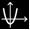 Eigenschaften quadratischer Funktionen beschreiben und ermitteln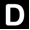 Informationen aus grafischen Darstellungen entnehmen sowie Graphen darstellena)Gegeben sind die Funktionen f, g und h mit  und ,		,		.Zeichnen Sie die Graphen der Funktionen f, g und h in ein und dasselbe Koordinatensystem.Gegeben sind die Funktionen f, g und h mit  und ,		,		.Zeichnen Sie die Graphen der Funktionen f, g und h in ein und dasselbe Koordinatensystem.b)Die Abbildung zeigt die Graphen von zwei quadratischen Funktionen.Bestimmen Sie jeweils eine zugehörige Funktionsgleichung.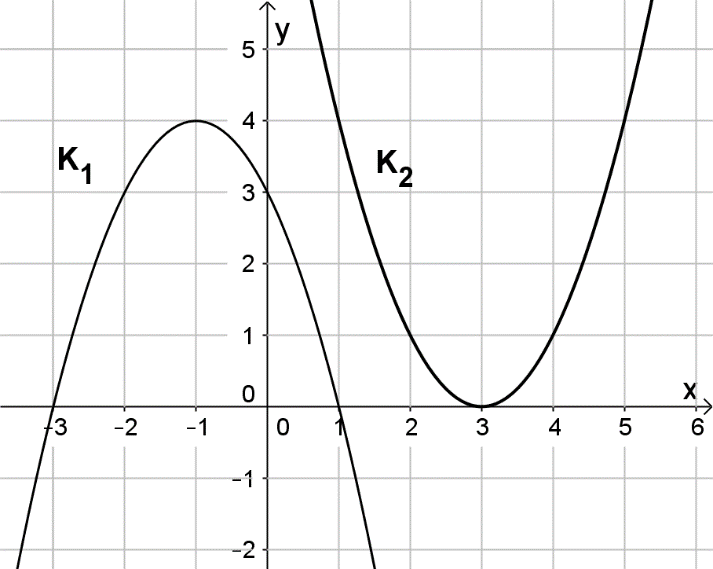 Beschreiben Sie folgende Eigenschaften des Graphen  bzw. der dazugehörigen Funktion:Wertebereich, Symmetrie, Schnittpunkte mit den Koordinatenachsen, Monotonie.Beschreiben Sie folgende Eigenschaften des Graphen  bzw. der dazugehörigen Funktion:Wertebereich, Symmetrie, Schnittpunkte mit den Koordinatenachsen, Monotonie.